جامعة علي لونيسي- البليدة 2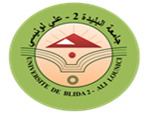 كلية الحقوق والعلوم السياسيةقسم القانون العام رزنامة إعادة برمجة الامتحانات التعويضية السداسي الأول  للموسم الجامعي 2021/2022  السنة الثالثة ليسانس      القاعةالتوقيتالتاريخالأستاذ(ة)المقياسالفوجإسم ولقب الطالب(ة)ق 812:00-13:00الأحد20/02/2022بن مبارك راضيةالقرارات والعقود08آيت طاهر يزةق 812:00-13:00الأحد20/02/2022بن مبارك راضيةالقرارات والعقودحمتات فتيحةق 812:00-13:00الأحد20/02/2022بن مبارك راضيةالقرارات والعقود04عبد القادر لصارق 812:00-13:00الأحد20/02/2022بن مبارك راضيةالقرارات والعقود02محمد زرقق810:00-11:00الإثنين21/02/2022رداوية حوريةقانون البيئة والتنمية المستدامة24زواوي سيد أحمدق810:00-11:00الإثنين21/02/2022رداوية حوريةقانون البيئة والتنمية المستدامة14بعمر فاطمةق812:00-13:00الأحد20/02/2022برحماني محفوظالمالية العامة24زواوي سيد أحمدق812:00-13:00الأحد20/02/2022برحماني محفوظالمالية العامة23مهدي بن حموشق812:00-13:00الأحد20/02/2022برحماني محفوظالمالية العامة24عزيزة منورق812:00-13:00الأحد20/02/2022برحماني محفوظالمالية العامة17الودزري نهادق812:00-13:00الأحد20/02/2022تكاريالمالية العامة02سبقاق نوفلق812:00-13:00الأحد20/02/2022تكاريالمالية العامة08بودالي وشفونق812:00-13:00الأحد20/02/2022تكاريالمالية العامة08بداخ اخلاص مريمق812:00-13:00الأحد20/02/2022تكاريالمالية العامة11ليديا حميشق810:00-11:00الإثنين21/02/2022قرطبيمصطلحات02سبقاق نوفل ق810:00-11:00الإثنين21/02/2022قرطبيمصطلحات14لشهب يوسفق810:00-11:00الإثنين21/02/2022قرطبيمصطلحات08بداخ اخلاص مريمق810:00-11:00الإثنين21/02/2022قرطبيمصطلحات23مهدي بن حموشق810:00-11:00الإثنين21/02/2022قرطبيمصطلحات14مقداد زهرةق810:00-11:00الإثنين21/02/2022قرطبيمصطلحات02هديل مكيق810:00-11:00الإثنين21/02/2022قرطبيمصطلحات24دنيا الحيرشق810:00-11:00الإثنين21/02/2022قرطبيمصطلحات11ليديا حميشق810:00-11:00الإثنين21/02/2022قرطبيمصطلحات14رميسة حراثق810:00-11:00الإثنين21/02/2022قرطبيمصطلحات24زواوي سيد أحمدق811:00-12:00الإثنين21/02/2022جبري محمدالوظيفة العامة04عبد القادر لصارق811:00-12:00الإثنين21/02/2022جبري محمدالوظيفة العامة08بداخ اخلاص مريمق811:00-12:00الإثنين21/02/2022جبري محمدالوظيفة العامة11ليديا حميشق811:00-12:00الإثنين21/02/2022جبري محمدالوظيفة العامة08آيت طاهر يزةق809:00-10:00الثلاثاء22/02/2022شابو وسيلةقانون العلاقات الدولية04عبد القادر لصارق809:00-10:00الثلاثاء22/02/2022شابو وسيلةقانون العلاقات الدولية02ايهاب بهاء الدين سلمانق809:00-10:00الثلاثاء22/02/2022شابو وسيلةقانون العلاقات الدولية09فتيحة حمتاتق809:00-10:00الثلاثاء22/02/2022شابو وسيلةقانون العلاقات الدولية08آيت طاهر يزةق809:00-10:00الثلاثاء22/02/2022رحماني مهديالقانون الدولي الإنساني04عبد القادر لصارق809:00-10:00الثلاثاء22/02/2022رحماني مهديالقانون الدولي الإنساني09فتيحة حمتاتق809:00-10:00الثلاثاء22/02/2022رحماني مهديالقانون الدولي الإنساني08آيت طاهر يزةق811:00-12:00الأحد20/02/2022رحماني راضيةالقرارات والعقود14حاجي وسامق811:00-12:00الأحد20/02/2022رحماني راضيةالقرارات والعقود19آدم نصر الدينق811:00-12:00الأحد20/02/2022رحماني راضيةالقرارات والعقود21رحيم كركارق811:00-12:00الأحد20/02/2022رحماني راضيةالقرارات والعقودق811:00-12:00الأحد20/02/2022رحماني راضيةالقرارات والعقود14رميسة حراثق811:00-12:00الأحد20/02/2022رحماني راضيةالقرارات والعقود16كرميش ايهاب توفيقق810:00-11:00الإثنين21/02/2022عكرومالبيئة والتنمية المستدامة17الودزري نهادق810:00-11:00الإثنين21/02/2022عكرومالبيئة والتنمية المستدامة08بداخ اخلاص مريمق810:00-11:00الإثنين21/02/2022عكرومالبيئة والتنمية المستدامة2سبقاق نوفلق811:00-12:00الإثنين21/02/2022زنيبعالوظيفة العامة14رميسة حراثمقداد خديجةق812:00-13:00الأحد20/02/2022حليلاليمقارنة الانظمة14مقداد زهرةرميسة حراثق809:00-10:00الثلاثاء22/02/2022عمرانيالقانون الدولي الانساني14رميسة حراثق809:00-10:00الثلاثاء22/02/2022عمرانيالقانون الدولي الانساني21رحيم كركارق812:00-13:00الأحد20/02/2022بن عثمانمقارنة الانظمة08بداخ اخلاص مريمق812:00-13:00الأحد20/02/2022بن عثمانمقارنة الانظمة08آيت طاهر يزةق812:00-13:00الأحد20/02/2022بن عثمانمقارنة الانظمة11ليديا حميش